MUDr. Alexandra Moravcová	Medailonek (vzdělání, praxe)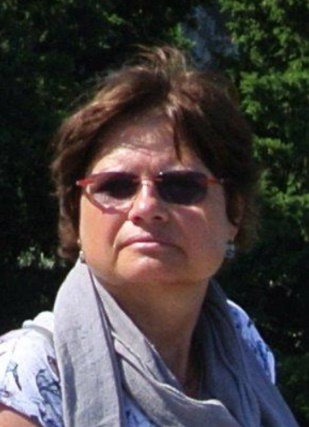 Fakulta dětského lékařství specializace pediatrie, endokrinologie, obezitologiekurz akupunktury, kurz STOBU.Klinika dětského a dorostového lékařství, endokrinologická ambulancepro dospělé Poradna pro snižování nadváhy v Centru integrované medicínyČlenka Společnosti JEP, Fóra zdravé výživy a Výživy dětí. Mluvčí na tiskových konferencích FZV a PCVD. O čem budu na konferenci hovořitDnes se setkáváme s různými směry alternativního stravování, řada rodičů experimentuje, aniž byměli dostatečné znalosti ve snaze o zhubnutí dětí. Po internetu koluje množství „zaručených“receptů, diet, které mají nevyváženou skladbu živin a mohou rostoucí organismus poškodit.Rizika a negativní důsledky špatně pojatého alternativního stravování dětí a dospívajícíchVeganství, vitariánstvíMakrobiotika, se kterou se setkává v ordinaci velmi často